Umowa CRU/DU/………./2023 (projekt)W dniu …………….. pomiędzy „Koleje Małopolskie" sp. z o.o. z siedzibą w Krakowie przy ul. Wodnej 2, 30-556 Kraków, NIP 677 23 794 45, REGON 123034972, wpisaną do Rejestru Przedsiębiorców Krajowego Rejestru Sądowego przez Sąd Rejonowy w Krakowie, XI Wydział Gospodarczy Krajowego Rejestru Sądowego pod nr KRS 0000500799, kapitał zakładowy w wysokościci 66.365.000,00 zł w pełni pokryty, zwaną dalej: „Zamawiającym” lub „Spółką”, reprezentowaną przez: Tomasza Warchoła – Prezesa Zarządu, aW PRZYPADKU SPÓŁKI PRAWA HANDLOWEGO* ………………………………………… z siedzibą w ……………… ul. ……………, …-…… ………………, spółką wpisaną do rejestru przedsiębiorców - Krajowego Rejestru Sądowego prowadzonego przez Sąd Rejonowy dla ……… w ………, … Wydział Gospodarczy Krajowego Rejestru Sądowego, pod nr KRS: …………, NIP: …………, REGON: …………, kapitał zakładowy w wysokości ……… złotych, opłacony w całości/do kwoty ……… złotych, reprezentowaną przez: ……………………………………………………………………………………….. ……………………………………………………………………………………….. W PRZYPADKU OSOBY FIZYCZNEJ PROWADZĄCEJ DZIAŁALNOŚĆ GOSPODARCZĄ* ………………………………………………… zamieszkałym/ą w …-…… ……………, ul. ……………, prowadzącym/ą działalność gospodarczą pod firmą: …………… wpisaną do Centralnej Ewidencji i Informacji o Działalności Gospodarczej, adres głównego miejsca wykonywania działalności …-…… ……………………………, ul. …………………………, NIP: …………, REGON: …………, PESEL: zwanym dalej Wykonawcą, którego reprezentują:…………………………………………………………………………………..…zwanymi dalej łącznie lub osobno Stronami lub Stroną .po przeprowadzeniu postępowania o udzielenie zamówienia w trybie podstawowym z możliwością negocjacji pn. ……………………………………………………….. na podstawie Regulaminu udzielania zamówień w Spółce „Koleje Małopolskie” sp. z o.o. wyłączonych spod stosowania ustawy z dnia 11 września 2019 r. – Prawo Zamówień Publicznych, została zawarta umowa, zwana dalej: „Umową”, o następującej treści:§ 1PRZEDMIOT UMOWYZamawiający zleca, a Wykonawca zobowiązuje się świadczyć kompleksową usługę polegającą na wykonaniu projektu oklejenia i realizacji usługi oklejenia pojazdów oraz oklejenie zewnętrzne folią przeciwsłoneczną szyb bocznych pojazdów, zgodnie z wymaganiami Zamawiającego wskazanymi w Opisie przedmiotu zamówienia stanowiącym Załącznik nr 1 do umowy oraz Ofertą Wykonawcy, stanowiącą Załącznik nr 2 do umowy dla:czterech pojazdów typu 40WEa będących w dyspozycji Zamawiającego o numerach:EN64-004, (40WEa-004), EN64-006 (40WEa-006), EN64-007 (40WEa-007) i EN64-008 (40WEa-008) pięciu pojazdów typu 32WE będących w dyspozycji Zamawiającego o numerach:EN77-001, (32WE-001), EN77-002 (32WE-002), EN77-003 (32WE-003), EN77-004 (32WE-004) i EN77-005 (32WE-005) Realizacja  przedmiotu Umowy obejmuje w szczególności:Przedstawienie projektu okleiny pojazdów do akceptacji w formie grafiki wielokolorowej, zgodnie 
z wymogami Zamawiającego wskazanymi w Załączniku nr 1 do Umowy,Oklejenie poszycia pudeł pojazdów wskazanych w ust. 1  folią w barwach i według schematu przedstawionego w załączniku nr 1 do OPZ według zaakceptowanych przez Zamawiającego wydruków próbnych, zgodnie z ustalonym harmonogramem,Przygotowanie projektów oraz wydruk kalkomanii na podstawie materiałów otrzymanych od Zamawiającego,Dokonanie dokładnych pomiarów powierzchni do wyklejenia pojazdów, Przygotowanie katalogu ze schematem brytów okleiny dla każdego z pojazdów objętego przedmiotem Umowy wraz z przypisaniem indywidualnego indeksu dla każdego z brytów, pozwalający na odtworzenie i wymianę uszkodzonych elementów folii,Oklejenie z zewnątrz szyb pojazdów folią przeciwsłoneczną.Wykonawca zobowiązuje się do realizacji przedmiotu Umowy w sposób profesjonalny, a także z należytą starannością wynikającą z postanowień niniejszej Umowy. Wykonawca własnym staraniem, na własny koszt i ryzyko wykona przygotowanie podłoża pod oklejanie pojazdów zgodnie z zasadami sztuki - w tym naprawę malatury (usunięcie purchli, ognisk korozji, uzupełnienie ubytków) należy wykonać zgodnie z obowiązującymi normami i właściwą technologią.Wykonawca zapewni wszelkie materiały, sprzęt, urządzenia niezbędne do należytego wykonania Umowy, a to na własny koszt i własnym staraniem.W toku realizacji Przedmiotu Umowy, Strony zobowiązują się dołożyć wszelkich starań w celu należytej realizacji Umowy, w szczególności polegających na niezwłocznym przekazywaniu drugiej Stronie wszelkich znanych im informacji, zgłaszaniu wątpliwości i problemów mających znaczenie dla realizacji podjętych niniejszą Umową zobowiązań, a także szybkim reagowaniu i podejmowaniu decyzji, niezbędnych dla prawidłowej realizacji Umowy. Informacje te powinny być przekazywane Przedstawicielom Stron wskazanym w § 6 Umowy w formie pisemnej lub w postaci elektronicznej.§2ZObowiązania WykonawcyWykonawca zobowiązuje się do realizacji przedmiotu Umowy zgodnie z:Ofertą,Umową,Załącznikiem nr 1 do niniejszej Umowy (Opisem Przedmiotu Zamówienia).Wykonawca oświadcza, że przekazane mu przez Zamawiającego informacje zawarte 
w Opisie Przedmiotu Zamówienia stanowiącym Załącznik Nr 1 do niniejszej Umowy są wystarczające do rozpoczęcia realizacji Przedmiotu Umowy i realizowania go z należytą starannością. Wykonawca zapewnia, iż Przedmiot Umowy zostanie wykonany w wysokiej jakości, a także będzie się charakteryzował wysoką estetyką i starannością wykonania.Wykonawca oświadcza, że posiada wiedzę, doświadczenie, know-how, wymagane uprawnienia oraz posiada i w całym czasie trwania Umowy będzie posiadał potencjał, w szczególności techniczny, technologiczny, organizacyjny, finansowy i osobowy, niezbędny i zapewniający należyte, w tym terminowe wykonanie Przedmiotu Umowy. Wykonawca zobowiązany jest do stosowania i zapoznania wszystkich osób wykonujących Przedmiot Umowy z regulacjami wewnętrznymi i przepisami prawa obowiązującymi na terenie, na którym wykonywane będą czynności będące Przedmiotem Umowy. Zamawiający udostępni Wykonawcy wykaz regulacji po podpisaniu Umowy. Wykonawca dostarczy Zamawiającemu w dniu rozpoczęcia świadczenia usług imienną listę wraz z podpisani osób wykonujących Przedmiot Umowy o zapoznaniu się z w/w regulacjami. Wykonawca zobowiązany jest zapewnić na własny koszt transport odpadów (jeśli powstaną) do miejsc ich wykorzystania i utylizacji, łącznie z kosztami utylizacji. Wszelkie odpady powstałe w wyniku realizacji Przedmiotu Umowy pozostają własnością Wykonawcy. Wykonawca w ramach realizacji Przedmiotu Umowy jest wytwórcą odpadów w rozumieniu przepisów ustawy z dnia 14 grudnia 2012 r. o odpadach oraz zobowiązany jest do zagospodarowania na własny koszt i własnym staraniem odpadów powstałych w związku z realizacją Przedmiotu Umowy, w sposób przewidziany przepisami prawa. W przypadku, gdy Zamawiający zostanie pociągnięty do jakiejkolwiek odpowiedzialności w związku z nieprzestrzeganiem przez Wykonawcę postanowień ustawy z dnia 27 kwietnia 2001 r. – Prawo ochrony środowiska i ustawy z dnia 14 grudnia 2012 r. o odpadach, Wykonawca oświadcza, że podejmie wszelkie działania w celu zwolnienia Zamawiającego z odpowiedzialności, jak również pokryje szkodę, jaką poniesie Zamawiający z tego tytułu.  Wykonawca ponosi pełną odpowiedzialność za szkody powstałe w mieniu Zamawiającego oraz osób trzecich, a także za następstwa nieszczęśliwych wypadków pracowników i osób trzecich, powstałych w związku z realizacją Umowy, w tym także ruchem pojazdów.Wykonawca zobligowany jest do przestrzegania przepisów BHP i p.poż.Wykonawca zobowiązany jest do zapoznania wszystkich pracowników realizujących prace na terenie Spółki „Koleje Małopolskie” z Instrukcją bezpieczeństwa i higieny pracy dla firm zewnętrznych wykonujących prace na terenie zarządzanym przez Spółkę Koleje Małopolskie stanowiącą Załącznik nr 8 niniejszej umowy.§3ZOBOWIĄZANIA ZAMAWIAJĄCEGOZamawiający zobowiązany jest do współpracy z Wykonawcą w zakresie pozwalającym na rzetelne wykonanie warunków Umowy, w szczególności do przekazywania wszelkich informacji niezbędnych do prawidłowego wykonania zobowiązań z tytułu Umowy przez Wykonawcę.Zamawiający zobowiązuje się do odpowiedniego przygotowania organizacyjnego procesu odbioru Przedmiotu Umowy.Zamawiający zobowiązuje się do przystąpienia najpóźniej w ciągu 3 dni roboczych od dnia wykonania usługi do sprawdzenia jakości wykonania Przedmiotu Umowy.Pracownicy wykonawcy przed przystąpieniem do pracy zostaną poinformowani o zasadach postępowania oraz odpowiedzialnościach w zakresie rozwiązań zapewniających bezpieczeństwo i higienę pracy, przestrzegania przepisów PPOŻ oraz ochrony środowiska. Zapoznanie zostanie zrealizowane w formie instruktażu przeprowadzanego przez Koordynatora prac, po wcześniejszym ustaleniu terminu z zamawiającym.§ 4Ogólne zasady wykonania zobowiązań. TERMIN REALIZACJI.Wykonawca przygotuje projekt okleiny w terminie nie później niż do 3 dni roboczych od otrzymania kompletu plików (materiałów) od Zamawiającego.Przygotowywany projekt okleiny przed wydrukiem podlega pisemnej akceptacji przez Zamawiającego. Strony dopuszczają akceptację w formie dokumentowej np. w drodze korespondencji mailowej. Zamawiający jest uprawniony do żądania od Wykonawcy wykonania i dostarczenia próbnego wydruku  okleiny w max. 3 egz. Próbki zostaną dostarczone do Zamawiającego w terminie 3 dni roboczych od zgłoszenia przez Zamawiającego zamówienia w tym zakresie. Wykonawca zobowiązuje się okleić łącznie 9 (dziewięć) pojazdów będących w dyspozycji Zmawiającego:- 4 pojazdy typu 40WEa wskazane w § 1 ust. 1  pkt 1.1.- 5 pojazdy typu 32WE wskazane w § 1 ust. 1  pkt 1.2. w następującym terminie: do 31 grudnia 2023 roku.Termin na oklejenie każdego z pojazdów wynosi do 4 dni roboczych, zgodnie ze szczegółowym harmonogramem, o którym mowa w ust. 5.Usługa zostanie wykonana zgodnie ze szczegółowym harmonogramem oklejania pojazdów, ustalonym z Wykonawcą po podpisaniu Umowy. Harmonogram będzie uzależniony od dostępności pojazdów Zamawiającego. W przypadku braku zgody Stron w zakresie szczegółowych zapisów harmonogramu, harmonogram zostanie ostatecznie ustalony jednostronnie przez Zamawiającego. Wykonanie kompleksowej usługi oklejenia na pojazdach odbędzie się w hali Zamawiającego przy 
ul.  Doktora Twardego 6, 31-261 Kraków. Szczegóły udostepnienia obiektu zostaną ustalone pomiędzy Stronami po podpisaniu Umowy.Strony sporządzą protokół odbioru z montażu (aplikacji) okleiny, dla każdego z pojazdów osobno. Wzór protokołu odbioru stanowi Załącznik nr 3 do Umowy. Protokół odbioru bez uwag Zamawiającego, podpisany przez obie Strony, stanowić będzie podstawę do wystawienia faktury. Jeżeli w toku odbioru Zamawiający stwierdzi, że Przedmiot Umowy dotknięty jest wadami, Zamawiającemu przysługują następujące uprawnienia: jeśli wady nadają się do usunięcia, Zamawiający może odmówić odbioru do czasu usunięcia tych wad w terminie nie dłuższym niż 14 (słownie: czternaście) dni roboczych od dnia wezwania Wykonawcy przez Zamawiającego do usunięcia wad w Przedmiocie Umowy; jeśli wady nie nadają się do usunięcia oraz uniemożliwiają użytkowanie Przedmiotu Umowy zgodnie z ich przeznaczeniem, Zamawiający może odmówić podpisania protokołu odbioru i odstąpić od Umowy w całości lub w części terminie nie dłuższym niż 7 (słownie: siedem) dni roboczych. Usunięcie wad przedmiotu Umowy następuje na koszt i ryzyko Wykonawcy. Po usunięciu wad w Przedmiocie Umowy, Zamawiający ponownie przystępuje do dokonania odbioru Przedmiotu Umowy.Odbiór Przedmiotu Umowy przez Zamawiającego nie zwalnia Wykonawcy z odpowiedzialności za wady Przedmiotu Umowy. Wykonawca ponosi pełną odpowiedzialność za naruszenie praw osób trzecich, do którego doszło z jego winy lub z winy osób, za pomocą których realizuje Umowę. Na Wykonawcy spoczywa obowiązek zaspokojenia wszelkich związanych z tym roszczeń. § 5ODPOWIEDZIALNOŚĆ WYKONAWCYWykonawca odpowiada za wszelkie uszkodzenia, zabrudzenia oraz ubytek w pojazdach, o których mowa w § 1 spowodowanych wykonywaniem przez niego obowiązków wynikających z niniejszej Umowy, a także jakimkolwiek działaniem Wykonawcy lub osób, za które Wykonawca ponosi odpowiedzialność. Jeżeli wystąpią jakiekolwiek okoliczności wskazane ust. 1 Strony niezwłocznie powołają Komisję z udziałem równej ilości osób powołanych przez każdą ze Stron, która ustali przyczynę uszkodzenia, winnego odpowiedzialnego za uszkodzenie oraz zakres szkody. W przypadku braku zgody członków Komisji, decydujące zdanie należy do Zamawiającego. W przypadku wystąpienia w/w uszkodzeń Wykonawca przywróci pojazdy do stanu pierwotnego we własnym zakresie, na swój koszt i w terminie określonym przez Strony, nie dłuższym niż 30 dni.  W przypadku, gdy przywrócenie do stanu pierwotnego nie będzie możliwe Wykonawca zobowiązany będzie do zapłaty stosownego odszkodowania w terminie wskazanym i wysokości wskazanej przez Zamawiającego. Jeżeli wysokość odszkodowania będzie kwestionowana przez Wykonawcę, wówczas odszkodowanie ustalone zostanie w wyniku ekspertyzy biegłego powołanego zgodnie przez strony Umowy. W przypadku braku takiej zgody, biegłego powoła Zamawiający, na co Wykonawca wyraża zgodę. Koszty ekspertyzy biegłego poniesie w całości Wykonawca.Wykonawca ponosi pełną odpowiedzialność za bezpieczeństwo swoich pracowników oraz osób za pomocą, których wykonuje prace związane z Przedmiotem Umowy oraz zobowiązany jest do wyposażenia ich w niezbędną odzież ochronną i konieczny sprzęt. Do wykonywania czynności związanych z Przedmiotem Umowy Wykonawca skieruje osoby posiadające odpowiednie przeszkolenie, w tym BHP, uprawnienia i badania lekarskie.  Wykonawca ponosi odpowiedzialność za ewentualne szkody wyrządzone Zamawiającemu lub osobom trzecim spowodowane wykonywaniem przez niego obowiązków określonych niniejszą Umową. Na żądanie Zamawiającego Wykonawca zobowiązuje się niezwłocznie pokryć wszelkie roszczenia osób trzecich powstałe w związku z realizacją niniejszej Umowy, z  przyczyn leżących po stronie Wykonawcy. Wykonawca zobowiązuje się do posiadania polisy ubezpieczeniowej z tytułu odpowiedzialności cywilnoprawnej w zakresie prowadzonej działalności gospodarczej obejmującej Przedmiot Umowy przez okres trwania Umowy w wysokości minimum 1 000 000,00 zł (słownie: jeden milion złotych 00/100), której kopia wraz z dowodem opłacenia składki ubezpieczeniowej stanowi załącznik nr 7 do Umowy. W przypadku wygaśnięcia polisy przed zakończeniem realizacji Umowy, Wykonawca zobowiązuje się do przedłużenia okresu ubezpieczenia, na taką samą lub wyższą wartość i o takim samym zakresie, na cały okres obowiązywania niniejszej Umowy oraz przedstawienia Zamawiającemu nowej polisy lub innego dokumentu ubezpieczenia w terminie do 7 dni po terminie obowiązywania dotychczasowej.W przypadku powstania szkody w mieniu Zamawiającego bądź w mieniu powierzonym Zamawiającemu obowiązek odszkodowawczy obejmuje naprawienie szkody w pełnej wysokości, o ile jest ona następstwem działania lub zaniechania Wykonawcy. Szkody niepokrywane przez zakład ubezpieczeń (m.in. franszyza redukcyjna, franszyza integralna, udział własny) pokrywane będą przez Wykonawcę ze środków własnych. W przypadku niewywiązania się przez Wykonawcę z obowiązku wynikającego z ust. 7-8 Zamawiający może odstąpić od Umowy z przyczyn leżących po stronie Wykonawcy lub wykupić polisę ubezpieczeniową na koszt i ryzyko Wykonawcy, na co Wykonawca wyraża zgodę.§ 6OSOBY ODPOWIEDZIALNE ZA REALIZACJĘ UMOWYPrzedstawicielami Zamawiającego odpowiedzialnymi za realizację Umowy jest: …………………………… , tel. kom  ……………………………,email: .................................................Przedstawicielami Wykonawcy odpowiedzialnymi za realizację Umowy są:…..................................................................., tel. kom …..............................,email: ......................................................,…..................................................................., tel. kom …..............................,email: ......................................................Osoby wymienione w ust. 1 i 2 są upoważnione do podpisania protokołów odbioru – zgodnie 
z odpowiednimi postanowieniami Umowy. Upoważnienie, o którym mowa w zdaniu poprzednim, nie obejmuje umocowania do zmian Umowy, w tym zaciągania zobowiązań finansowych.Zmiana osób wskazanych w ust. 1 i 2 nie wymaga zmiany Umowy, a jedynie pisemnego pod rygorem nieważności powiadomienia drugiej Strony.§ 7Warunki gwarancjiWykonawca udziela  Zamawiającemu gwarancji jakości na okres 60 miesięcy od dnia podpisania protokołu odbioru Przedmiotu Umowy (osobno dla każdego z pojazdów) na usługi objęte Przedmiotem Umowy, a także na użyte materiały.Dla każdego z pojazdów osobno okres gwarancji rozpoczyna się z dniem podpisania bez uwag przez Zamawiającego protokołu odbioru, o którym mowa w § 4 ust. 7 Umowy.Wykonawca gwarantuje należytą jakość, zgodność właściwości z wymogami Zamawiającego 
i prawidłowe funkcjonowanie wykonanego Przedmiotu Umowy niezależnie od warunków atmosferycznych. W przypadku ujawnienia się wad Przedmiotu Umowy w okresie gwarancji, Wykonawca jest zobowiązany do naprawy lub wymiany okleiny na wolną od wad, jeżeli wady te powstały z przyczyn tkwiących w dostarczonym produkcie czy z uwagi na wadliwość prac. Zgłoszenie wad Przedmiotu Umowy w okresie gwarancji następować będzie za pośrednictwem zgłoszeń przesłanych przez Zamawiającego na adres e-mail, o którym mowa w §6 ust. 2, 
lub przez system zgłoszeń Wykonawcy, jeżeli Wykonawca udostępnia taki system. Dniem powzięcia przez Wykonawcę wiadomości o wadzie Przedmiotu Umowy jest dzień przesłania przez Zamawiającego zgłoszenia na adres mailowy lub za pośrednictwem systemu zgłoszeń Wykonawcy, o których mowa w zdaniu poprzedzającym. Naprawa lub wymiana, o której mowa w ust. 4, nastąpi w ciągu 14 (słownie: czternastu) dni roboczych od dnia dokonania zgłoszenia przez Zamawiającego. W przypadku niedotrzymania terminu naprawy, o którym mowa w ust. 6, Wykonawca dostarczy Zamawiającemu w ramach gwarancji, w terminie 3 (słownie: trzech) dni roboczych od dnia upłynięcia wskazanego terminu, zastępczy produkt o właściwościach identycznych jak ten wymagający naprawy.Wykonawca ponosi wszelkie koszty związane z realizacją obowiązków wynikających z udzielonej gwarancji.Zamawiający może dochodzić roszczeń z tytułu gwarancji, także po upływie okresu obowiązywania gwarancji, jeżeli zgłoszenie wady nastąpiło przed upływem tego okresu. Niezależnie od uprawnień wynikających z gwarancji Zamawiający może wykonywać uprawnienia z tytułu rękojmi. Wówczas stosuje się odpowiednie przepisy ustawy z dnia 23 kwietnia 1964 r. 
– Kodeks cywilny, z zastrzeżeniem, że okres rękojmi nie może być krótszy niż okres gwarancji. §8AUTORSKIE PRAWA MAJĄTKOWEJeżeli w wyniku realizacji Umowy powstanie utwór w rozumieniu Ustawy z dnia 4 lutego 1994 r. o prawie autorskim i prawach pokrewnych, Wykonawca oświadcza, że z dniem, w którym nastąpi odbiór Przedmiotu Umowy bez zastrzeżeń, nieodwołalnie, bez ograniczeń terytorialnych i czasowych przenosi na Zamawiającego własność wszystkich oryginałów egzemplarzy powstałych utworów oraz całości praw autorskich majątkowych wraz z prawami zależnymi do utworów stworzonych przez Wykonawcę na podstawie niniejszej Umowy, na wszystkich znanych w chwili zawarcia Umowy polach eksploatacji.Pola eksploatacji przysługujące Zamawiającemu obejmują w szczególności:utrwalanie i zwielokrotnianie dokumentacji w całości lub części przy pomocy dowolnych technik, w szczególności drukowania, wykonywania fotokopii, slajdów, reprodukcji, reprografii, zapisu magnetycznego, optycznego, wszelkimi technikami, cyfrowymi na dowolnych nośnikach w szczególności na CD, CD-R, DVD oraz innych urządzeń magazynujących dane, wprowadzanie Przedmiotu Umowy lub jego części do pamięci komputerów oraz innych urządzeń magazynujących dane, w zakresie obrotu oryginałami dokumentacji lub ich egzemplarzami – wprowadzanie do obrotu, użyczenie, najem, dzierżawę oryginału lub egzemplarzy Przedmiotu Umowy, udostępnianie ich na innych podstawach prawnych osobom trzecim,w zakresie rozpowszechniania Przedmiotu Umowy dodatkowo w sposób inny niż wskazany
w niniejszym ustępie, poprzez publikowanie, publiczne wykonanie, wystawianie, odtwarzanie, udostępnianie w Internecie lub innych sieciach informatycznych, wyświetlanie (uwzględniając wielkie, dowolnie wybrane ekrany, przy użyciu wszelkich nośników i urządzeń), nadawanie reemisję przy użyciu sieci bezprzewodowej i przewodowej (przy pomocy stacji naziemnych
i satelity) oraz inne publiczne udostępnianie w taki sposób, że dowolna osoba w wybranym miejscu,
i czasie może mieć do nich dostęp, tworzenie oraz prawo wyłącznego rozporządzania i korzystanie z praw zależnych (w tym praw 
do zlecania nadzoru autorskiego osobie trzeciej) do Przedmiotu Umowy i jego egzemplarzy oraz wyłączne prawo do zezwalania na dalsze wykorzystanie praw zależnych do dokumentacji na polach eksploatacji, określonych w niniejszym paragrafie, do powstałych utworów oraz egzemplarzy na których je utrwalono,wielokrotne wykorzystanie Przedmiotu Umowy oraz rozporządzanie i korzystanie z praw zależnych do niego,nieograniczone udostępnianie Przedmiotu Umowy osobom trzecim, dokonywanie skrótów i zmian w Przedmiocie Umowy w szczególności wynikających z potrzeby zmiany lub uzupełnienia rozwiązań projektowych, zmiany zastosowanych materiałów, ograniczenia wydatków, zmiany obowiązujących przepisów, decyzji administracyjnych, zmian Wykonawców, konieczności uzupełnienia lub usunięcia wad w Przedmiocie Umowy  z zachowaniem wszelkich praw, określonych w niniejszym paragrafie do tak powstałych utworów oraz egzemplarzy, na których je utrwalono,dokonywanie wszelkich przeróbek Przedmiotu Umowy i jego części z zachowaniem praw i pól eksploatacji określonych w niniejszym paragrafie do tak powstałych utworów oraz egzemplarzy, na których je utrwalono,łączenie Przedmiotu Umowy albo jego części z innymi utworami, pracami, informacjami
z zachowaniem praw i pól eksploatacji określonych w niniejszym paragrafie, do tak powstałych utworów oraz egzemplarzy na których je utrwalono.Wynagrodzenie za przeniesienie na Zamawiającego praw autorskich w zakresie opisanym
w niniejszym paragrafie, w tym za przeniesienie praw zależnych do utworów, zawarte jest w wynagrodzeniu, o którym mowa w § 9 niniejszej umowy. Przekazane utwory w rozumieniu ustawy o prawie autorskim i prawach pokrewnych nie będą naruszać własności intelektualnej, dóbr lub interesów osób trzecich ani też nie będą obciążone prawami osób trzecich oraz nie będą stanowić czynu nieuczciwej konkurencji, a ich eksploatacja w zakresie objętym niniejsza umową nie będzie wyłączona, ograniczona lub utrudniona w części lub całości przez prawa osób trzecich.Wykonawca zapewnia i gwarantuje Zamawiającemu, że: na własny koszt w pełni chronić będzie Zamawiającego oraz w całości zwolni go od odpowiedzialności, wynikającej z wszelkich uzasadnionych i udokumentowanych roszczeń osób trzecich, dotyczących naruszenia praw
w własności intelektualnej w tym w szczególności naruszenia praw autorskich, patentów praw do wzorów użytkowych zdobniczych lub przemysłowych, praw do znaku towarowych, tajemnicy handlowej, praw właścicielskich, jeżeli takie roszczenia zostaną zgłoszone w związku
z korzystaniem z dokumentacji lub jakiejkolwiek jej części. Niezwłocznie zaspokoi lub doprowadzi do cofnięcia lub oddalenia wszelkich roszczeń dotyczących naruszenia praw własności intelektualnej oraz przemysłowej lub w pełni zrekompensuje wydatki Zamawiającego, jeżeli Zamawiający zostanie zobowiązany do naprawienia szkody wyrządzonej osobie trzeciej w związku z takim naruszeniem. Wykonawca zobowiązany będzie do zwrotu kwoty wypłaconego przez Zamawiającego odszkodowania w pełnej wysokości wraz z poniesionymi przez Zamawiającego kosztami postępowania, w tym rzeczywistymi kosztami celowej obrony poniesionymi przez Zamawiającego, jeżeli korzystanie z Przedmiotu Umowy lub jakiejkolwiek jego części przez Zamawiającego w zakresie określonym w niniejszym paragrafie stanowić będzie naruszenie czyichkolwiek praw własności intelektualnej lub przemysłowej. Wykonawca naprawi w całości szkodę poniesioną przez Zamawiającego. W przypadku poinformowania którejkolwiek ze Stron o wystąpieniu osób trzecich z roszczeniami dotyczącymi naruszenia prawa własności intelektualnej lub przemysłowej opisanych powyżej, każda ze Stron niezwłocznie zawiadomi odpowiednio drugą stronę o zaistniałej sytuacji.Wykonawca przenosi na Zamawiającego prawa do ingerowania w strukturę utworu, dokonywania opracowań adaptacji, tłumaczeń i utworów zależnych. Wykonawca niniejszym zobowiązuje się do niewykonywania autorskich praw osobistych do utworu, w szczególności nie będzie żądał oznaczenia utworu swoim nazwiskiem lub pseudonimem. Wykonawca udziela na rzecz Zamawiającego upoważnienia – z prawem do udzielania dalszych  upoważnień  – do wykonywania praw osobistych Wykonawcy.Jedynie po stronie Zamawiającego leży prawo do publikowania utworu.§ 9WYNAGRODZENIEZa wykonanie Przedmiotu Umowy (zgodnie z ofertą Wykonawcy), określonego w § 1 niniejszej Umowy, Strony ustalają maksymalne wynagrodzenie w kwocie brutto …………….. zł (słownie: ……………………….. …../100), w tym podatek od towarów i usług (VAT) 23% w wysokości ……………………(słownie:…………….. …../100), netto ………………zł (słownie:………… …../100), w tym za:oklejenie jednego pojazdu EN64 (40WEa) wraz z oklejeniem z zewnątrz szyb pojazdu folią przeciwsłoneczną: brutto …………….. zł (słownie: ……………………….. …../100), w tym podatek od towarów i usług (VAT) 23% w wysokości ……………………(słownie:…………….. …../100), netto …………………. zł (słownie: ……………………….. …../100),oklejenie jednego pojazdu EN77 (32WE) wraz z oklejeniem z zewnątrz szyb pojazdu folią przeciwsłoneczną: brutto …………….. zł (słownie: ……………………….. …../100), w tym podatek od towarów i usług (VAT) 23% w wysokości …………………(słownie:…………….. …../100), netto …………………. zł (słownie: ……………………….. …../100).Wynagrodzenie Wykonawcy, o którym mowa w ust. 1, jest wynagrodzeniem ryczałtowym i nie podlega zmianie w trakcie realizacji Przedmiotu Umowy, nawet w przypadku poniesienia przez Wykonawcę wyższych, niż planowane w chwili zawarcia Umowy, kosztów wykonania Przedmiotu Umowy.Wynagrodzenie należne jest wyłącznie za faktycznie i prawidłowo wykonane czynności będące Przedmiotem Umowy, w sposób zgodny z jej postanowieniami. Termin płatności faktur wynosi 21 dni od dnia doręczenia Zamawiającemu prawidłowo wystawionej faktury VAT.  Wykonawca oświadcza, że jest / nie jest zarejestrowany jako czynny / zwolniony podatnik podatku od towarów i usług.Na fakturach Wykonawca zobowiązany jest wpisać numer niniejszej Umowy.Faktury należy doręczyć Zamawiającemu w terminie 5 dni od daty ich wystawienia. Dopuszczalność przesyłania faktur elektronicznie zależna jest od podpisania przez Strony dodatkowego porozumienia w tej sprawie. Wzór porozumienia stanowi załącznik nr 4 do Umowy.Płatność wynagrodzenia zostanie dokonana w drodze przelewu na rachunek bankowy wskazany w „Oświadczeniu Wykonawcy o rachunku bankowym”, stanowiącym załącznik nr 6 do Umowy. W przypadku zmiany numeru rachunku bankowego, Wykonawca jest zobowiązany niezwłocznie złożyć Zamawiającemu zaktualizowane oświadczenie. Do czasu doręczenia Zamawiającemu oświadczenia wskazującego nowy numer rachunku, zapłata przez Zamawiającego na dotychczasowy numer rachunku uznawana będzie za skuteczne wykonanie obowiązku płatniczego Zamawiającego. W sytuacji, kiedy Wykonawca wskazał w powyższy sposób więcej niż jeden numer rachunku bankowego, Zamawiający uprawniony jest do dokonywania zapłat z niniejszej Umowy na dowolny z wskazanych przez Wykonawcę rachunków.Zamawiający oświadcza, że będzie realizować płatności za faktury z zastosowaniem mechanizmu podzielonej płatności (tzw. split payment) w rozumieniu art. 108a ustawy z dnia 11 marca 2004r. o podatku od towarów i usług. Zapłatę w ten sposób uznaje się za dokonanie płatności w terminie ustalonym w ust. 3.Mechanizm podzielonej płatności stosuje się wyłącznie przy płatnościach bezgotówkowych, realizowanych za pośrednictwem polecenia przelewu lub polecenia zapłaty dla czynnych podatników VAT. Mechanizm ten nie będzie wykorzystywany do zapłaty za czynności lub zdarzenia pozostające poza zakresem VAT (np. zapłata kary umownej).Wykonawca oświadcza, że wyraża zgodę na dokonywanie przez Zamawiającego płatności z zastosowaniem mechanizmu podzielonej płatności.Wykonawca oświadcza, że numer rachunku rozliczeniowego wskazany w oświadczeniu, o którym mowa w ust. 7 powyżej jest rachunkiem, dla którego zgodnie z rozdziałem 3a ustawy z dnia 29 sierpnia 1997 r. - Prawo bankowe prowadzony jest rachunek VAT.Wykonawca zobowiązany jest do posiadania i wskazywania na fakturze VAT rachunku bankowego, na który realizowane będą płatności z tytułu realizacji niniejszej Umowy, wskazanego w danych Wykonawcy objętych elektronicznym wykazem podmiotów, o którym mowa w art. 96b ust. 1 ustawy z dnia 11 marca 2004 r. o podatku od towarów i usług zwanym „białą listą podatników VAT”.Jeżeli podany przez Wykonawcę numer rachunku bankowego nie spełnia wymogów, o których mowa w ust. 12, tj. nie jest zawarty w danych Wykonawcy w białej liście podatników VAT, to Zamawiający ma prawo wstrzymania płatności bez ponoszenia odpowiedzialności z tego tytułu, tj. Wykonawcy nie będą przysługiwały żadne kary umowne, odsetki ustawowe i inne rekompensaty, do czasu wpisania podanego na fakturze rachunku bankowego do danych Wykonawcy zawartych w białej liście podatników VAT i poinformowania przez Wykonawcę o tym fakcie Zamawiającego; w takim przypadku obowiązywał będzie termin płatności zgodny z fakturą (umową), a ewentualne odsetki naliczane mogą być dopiero po upływie 15 dni od dnia wpisania rachunku do danych Wykonawcy zawartych w białej liście podatników VAT i poinformowania o tym Zamawiającego.Płatność dokonywana będzie przez Zamawiającego przelewem na rachunek bankowy Wykonawcy wskazany na fakturze, który spełnia wymagania, o których mowa w ust. 12.Za  datę  uregulowania  płatności  przyjmuje  się  datę  obciążenia  rachunku  bankowego ZamawiającegoW razie uchybienia przez Zamawiającego terminowi płatności faktury Wykonawca ma prawo żądać zapłaty odsetek ustawowych za opóźnienia za każdy dzień opóźnienia.Wykonawca oświadcza, że z tytułu wykonania Umowy, wykona prawidłowo zobowiązania podatkowe, w szczególności prawidłowo określi stawki podatku od towarów i usług oraz wpłaci na rachunek urzędu skarbowego kwotę podatku od towarów i usług przypadającą na te transakcje. W przypadku uznania przez administrację podatkową, że z tytułu przedmiotowych transakcji z przyczyn leżących po stronie Wykonawcy, Wykonawca nie wykonał prawidłowo zobowiązań podatkowych, Wykonawca zobowiązuje się do poniesienia obciążeń nałożonych na Zamawiającego przez administrację podatkową.W przypadku zmiany stawki podatku od towarów i usług, wynagrodzenie netto nie ulega zmianie, a jedynie kwota VAT i wynagrodzenie brutto.Zgodnie z art. 4c ustawy z dnia 8 marca 2013 roku o przeciwdziałaniu nadmiernym opóźnieniom w transakcjach handlowych, Zamawiający  oświadcza, że posiada status dużego przedsiębiorcy.Wykonawca uprawniony jest do otrzymania zaliczki na poczet należnego wynagrodzenia w wysokości nie przekraczającej 50% wynagrodzenia określonego w ust. 1 powyżej (zwana dalej ”Zaliczką”), z zastrzeżeniem, że:zaliczka będzie płatna na pisemny wniosek Wykonawcy zaakceptowany pisemnie przez Zamawiającego, w oparciu o którą to akceptację Wykonawca uprawniony jest do wystawienia zaliczkowej faktury VAT,należności zapłacone tytułem Zaliczki będą zaliczane na poczet wynagrodzenia należnego Wykonawcy i rozliczone zostaną w ramach pierwszej faktury VAT (i kolejnych jeżeli będzie zachodziła taka potrzeba) wystawionej przez Wykonawcę tytułem wynagrodzenia należnego mu z Umowy,zapłacona Zaliczka pomniejszać będzie kwotę nominalną należnego wynagrodzenia,Wykonawca zobowiązany jest do zwrotu Zaliczki w przypadku rozwiązania Umowy, odstąpienia od Umowy lub innej formy jej zakończenia przed realizacją Przedmiotu Umowy przez Wykonawcę w całości lub części, w zależności czy i w jakiej części Zamawiający dokonał zaliczenia Zaliczki na poczet wynagrodzenia.§ 10DANE OSOBOWEAdministratorem danych osobowych wskazanych w ust. 2 poniżej jest spółka: „Koleje Małopolskie” sp. z o. o. z siedzibą w Krakowie, ul. Wodna 2, 30-556 Kraków (dalej w niniejszym paragrafie „Spółka”),  adres do korespondencji: „Koleje Małopolskie” sp. z o.o. ul. Wodna 2, 30-556 Kraków. Dane osobowe: kontrahenta tj. Strony Umowy - Wykonawcy (podstawa przetwarzania -> art. 6 ust. 1 lit. b) RODO), a także jego przedstawicieli oraz innych osób wykonujących Umowę np. pracowników lub współpracowników, podwykonawców kontrahenta (podstawa przetwarzania -> art. 6 ust. 1 lit. f) RODO, tj. tzw. uzasadniony interes administratora danych), będą przetwarzane w celu zawarcia oraz wykonania Umowy przez Spółkę.Dane osobowe mogą być przetwarzane także do celu dochodzenia, ustalenia lub obrony przed roszczeniami związanymi z realizacją przedmiotowej Umowy (podstawa przetwarzania -> art. 6 ust. 1 lit. f) RODO, tj. tzw. uzasadniony interes administratora danych).Dane osobowe mogą być wykorzystywane także w celu realizacji zobowiązań publicznoprawnych wynikających z przepisów prawa (art. 6 ust. 1 lit. c) RODO.Odbiorcami danych mogą być: dostawcy systemów informatycznych, z których korzysta Spółka i hostingodawca poczty elektronicznej, upoważnieni przez Spółkę pracownicy oraz podmioty przeprowadzające kontrole/audyty w Spółce, stosowne urzędy, poczta, kurierzy. Poza wskazanymi podmiotami, dane nie będą nikomu ujawniane, chyba, że będzie to niezbędne do realizacji celów wskazanych powyżej lub wynikać to będzie z przepisów prawa (z zastrzeżeniem zapewnienia legalności takiego ujawniania).Osobom, których dane są przetwarzane, przysługuje prawo dostępu do danych, w tym uzyskania kopii danych, prawo do przenoszenia danych, prawo do sprostowania i usunięcia danych, ograniczenia przetwarzania oraz prawo do zgłoszenia sprzeciwu (gdy przetwarzanie następuje na podstawie art. 6 ust. 1 lit. f) RODO). Przysługuje im również prawo wniesienia skargi do organu nadzorczego (Prezesa Urzędu Ochrony Danych Osobowych).Dane osobowe zostaną usunięte lub zanonimizowane maksymalnie po upływie okresu przedawnienia potencjalnych roszczeń związanych z realizacją Umowy, w szczególności wynikających z procesu zawierania i realizacji Umowy zawartej przez Spółkę, zobowiązań publicznoprawnych lub krócej jeżeli zgłoszony zostanie skuteczny sprzeciw. Podanie danych jest dobrowolne, ale niezbędne do realizacji w/w celów. Zważywszy, że dane osobowe Spółka może otrzymać zarówno bezpośrednio – 
w przypadku danych kontrahenta, jak i pośrednio – w przypadku danych pracowników lub współpracowników kontrahenta (przetwarzanych w celach o których mowa powyżej), kontrahent, z którym zawierana jest Umowa, zobowiązuje się niezwłocznie udostępnić kopię niniejszej klauzuli informacyjnej wszystkim osobom, których dane przekazuje Spółce w oparciu o postanowienia niniejszej klauzuli, a także zobowiązuje się poinformować te osoby o zakresie udostępnianych danych osobowych. Z administratorem danych można kontaktować się na wyżej podany adres korespondencyjny lub na adres mailowy: sekretariat@kolejemalopolskie.com.pl. Administrator danych powołał inspektora ochrony danych, z którym kontakt jest możliwy pod adresem: iod@kolejemalopolskie.com.pl. Wykonawca jest zobowiązany do zapoznania osób wskazanych w ust. 2 powyżej z informacjami zawartymi w niniejszym § 10.§ 11KARY UMOWNEZamawiający ma prawo zażądania od Wykonawcy kary umownej, w przypadku:odstąpienia od Umowy przez Zamawiającego lub Wykonawcę z przyczyn leżących po stronie Wykonawcy w wysokości 20% maksymalnego wynagrodzenia netto, o którym mowa w § 9 ust. 1; niewykonania lub wykonania Przedmiotu Umowy niezgodnie z wymaganiami określonymi w Załączniku nr 1 w wysokości 20 % wynagrodzenia netto, o którym mowa w § 9 ust. 1 za jeden pojazd za każdy przypadek osobno; przekroczenia terminu realizacji umowy, o którym mowa w harmonogramie uzgodnionym w trybie określonym w § 4 ust. 5  Umowy w wysokości 300 zł (słownie: trzysta złotych 00/100) za każdy dzień zwłoki i w odniesieniu do każdego pojazdu;zwłoki w usunięciu wad Przedmiotu Umowy w terminie wskazanym w § 4 ust. 8 pkt a) lub b), w wysokości 300 zł (słownie: trzysta złotych 00/100) za każdy dzień zwłoki i w odniesieniu do każdego pojazdu;zwłoki w naprawie lub wymianie wadliwego Przedmiotu Umowy na podstawie gwarancji w sytuacji wskazanej w § 7 ust. 6, w wysokości 300 zł (słownie: trzysta złotych 00/100) 
za każdy dzień zwłoki i w odniesieniu do każdego pojazdu;zwłoki w dostarczeniu Przedmiotu Umowy; w ramach gwarancji w sytuacji, 
o której mowa w § 7 ust. 7, w wysokości 300 zł (słownie: trzysta złotych 00/100) za każdy dzień zwłoki i w odniesieniu do każdego pojazdu;naruszenia przez Wykonawcę obowiązku zachowania poufności, o którym mowa w § 12, w wysokości 5 000 zł (słownie: pięć tysięcy złotych 00/100) za każdy pojedynczy przypadek naruszenia tego obowiązku. Zapłata kar umownych nie zwalnia Wykonawcy z ciążących na nim obowiązków umownych. Kary umowne są płatne w terminie 7 dni od dnia wezwania Wykonawcy do zapłaty przez Zamawiającego. Całkowita odpowiedzialność Wykonawcy z tytułu kar umownych nie może przekroczyć 30% wartości netto maksymalnego wynagrodzenia Wykonawcy wskazanej w § 9 ust. 1. Ograniczenie całkowitej odpowiedzialności Wykonawcy z tytułu kar umownych, o którym mowa w ust. 4, nie obejmuje kar umownych naliczonych przez Zamawiającego w związku z naruszeniem przez Wykonawcę obowiązku zachowania poufności wskazanego w § 12. Zastrzeżenie kar umownych nie wyłącza uprawnienia Zamawiającego do dochodzenia odszkodowania na zasadach ogólnych określonych w ustawie z dnia 23 kwietnia 1964 r. – Kodeks cywilny w wysokości przewyższającej kary umowne. Zamawiającemu przysługuje prawo potrącenia w pierwszej kolejności naliczonych kar umownych z wynagrodzenia należnego Wykonawcy, na co Strony wyrażają zgodę bez potrzeby uzyskania potwierdzenia.§ 12POUFNOŚĆ INFORMACJIWykonawca nieodwołalnie i bezwarunkowo zobowiązuje się do zachowania w ścisłej tajemnicy informacji poufnych w rozumieniu niniejszego paragrafu oraz zobowiązuje się traktować je i chronić jak tajemnicę przedsiębiorstwa w rozumieniu ustawy z dnia 16 kwietnia 1993 r. o zwalczaniu nieuczciwej konkurencji tj. z dnia 13 maja 2022 r. (Dz.U. z 2022 r. poz. 1233)Przez informacje poufne należy rozumieć wszelkie informacje (w tym przekazane lub pozyskane w formie ustnej, pisemnej, elektronicznej i każdej innej) związane z Umową, uzyskane w trakcie jej realizacji, bez względu na to, czy zostały one udostępnione Wykonawcy w związku z zawarciem lub wykonywaniem Umowy, czy też zostały pozyskane przy tej okazji w inny sposób, w szczególności informacje o charakterze finansowym, gospodarczym, ekonomicznym, prawnym, technicznym, organizacyjnym, handlowym, administracyjnym, marketingowym, w tym dotyczące Zamawiającego, a także innych podmiotów, w szczególności tych, z którymi Zamawiający pozostaje w stosunku dominacji lub zależności oraz z którymi jest powiązany kapitałowo lub umownie.Strony zobowiązują się do utrzymania w tajemnicy i nieprzekazywania osobom trzecim, w tym także nieupoważnionym pracownikom: sposobu realizowania Umowy; informacji i danych, które Strony uzyskały w trakcie lub w związku z realizacją Umowy, bez względu na sposób i formę ich utrwalenia lub przekazania, w szczególności w formie pisemnej, kserokopii, faksu i zapisu elektronicznego, o ile informacje takie nie są powszechnie znane, bądź obowiązek ich ujawnienia nie wynika z obowiązujących przepisów, orzeczeń sądowych lub decyzji odpowiednich władz; zasadą poufności nie jest objęty fakt zawarcia oraz warunki Umowy. Ujawnienie przez którąkolwiek ze Stron jakiejkolwiek informacji poufnej, wymagać będzie każdorazowo pisemnej zgody drugiej Strony, chyba, że są to informacje publicznie dostępne, a ich ujawnienie nie nastąpiło w wyniku naruszenia postanowień Umowy.Obowiązek zachowania poufności przewidziany w ust. 1-3 obowiązywać będzie przez cały okres trwania Umowy oraz 5 lat po jej zakończeniu. Strona niezwłocznie poinformuje drugą Stronę o ujawnieniu informacji, organie, któremu informacje zostały ujawnione oraz zakresie ujawnienia, ponadto Wykonawca zobowiązuje się do przedstawienia Zamawiającemu kopii dokumentów związanych z ujawnieniem. W zakresie niezbędnym do realizacji Umowy, Wykonawca może ujawniać informacje poufne swoim pracownikom lub osobom, którymi posługuje się przy wykonywaniu Umowy, pod warunkiem, że przed jakimkolwiek takim ujawnieniem zobowiąże te osoby do zachowania poufności na zasadach określonych w Umowie. Za działania lub zaniechania takich osób Wykonawca ponosi odpowiedzialność jak za działania i zaniechania własne.Zobowiązanie do zachowania tajemnicy przedsiębiorstwa „Koleje Małopolskie” sp. z o. o. stanowi załącznik nr 5 do Umowy.§ 13Odstąpienie od UmowyW razie zaistnienia istotnej zmiany okoliczności powodującej, że wykonanie Umowy nie leży w interesie publicznym lub interesie Zamawiającego, czego nie można było przewidzieć w chwili zawarcia Umowy, lub dalsze wykonywanie Umowy może zagrozić istotnemu interesowi bezpieczeństwa państwa lub bezpieczeństwu publicznemu, Zamawiający może odstąpić od Umowy w terminie 30 dni od dnia powzięcia wiadomości o tych okolicznościach. W takim przypadku Wykonawca może żądać wyłącznie wynagrodzenia należnego z tytułu wykonania części Umowy. Zamawiający może według swojego wyboru wypowiedzieć Umowę ze skutkiem natychmiastowym lub odstąpić od Umowy lub jej części bez konieczności wyznaczania terminu dodatkowego 
w przypadku istotnego naruszenia przez Wykonawcę postanowień Umowy, w szczególności 
w przypadku: przekroczenia terminu realizacji przedmiotu Umowy; nieprzystąpienia do realizacji Umowy; nienależytego wykonania całości lub części przedmiotu Umowy; powzięcia przez Zamawiającego poważnych obaw co do powstania podstawy do złożenia wniosku o ogłoszenie upadłości Wykonawcy; wszczęcia postępowania likwidacyjnego wobec Wykonawcy; dokonania cesji wierzytelności z Umowy przez Wykonawcę bez uprzedniej, pisemnej zgody Zamawiającego (przelewu lub innej czynności wywołującej podobne skutki).  W przypadku odstąpienia od Umowy z przyczyn opisanych w ust. 2, Wykonawca może żądać wyłącznie wynagrodzenia należnego z tytułu należytego wykonania części Umowy. Prawo odstąpienia może zostać wykonane w terminie 30 dni od daty powzięcia przez Zamawiającego wiadomości o przyczynie uzasadniającej odstąpienie. § 14SIŁA WYŻSZA Siła wyższa w rozumieniu Umowy oznacza wszelkie nieprzewidywalne sytuacje lub zdarzenia, o charakterze wyjątkowym, pozostające poza kontrolą Stron, uniemożliwiające którejkolwiek z nich wypełnienie jakichkolwiek spośród jej zobowiązań przewidzianych Umową, niewynikające 
z błędu lub zaniedbania Stron oraz pozostające nie do pokonania, pomimo dołożenia wszelkiej należytej staranności, a w szczególności: zdarzenia o charakterze katastrof przyrodniczych typu powódź, huragan, wichury o nadzwyczajnej sile, trąby powietrzne, wyjątkowo intensywne i długotrwałe ulewy albo nadzwyczajnych i zewnętrznych wydarzeń, którym nie można było zapobiec (wojna, restrykcje stanu wojennego, powstanie, rewolucja, zamieszki, itp.). W rozumieniu Umowy siłą wyższą nie są w szczególności deficyt sprzętowy, kadrowy, materiałowy, spory pracownicze, strajki, trudności finansowe ani też kumulacja takich czynników.Jeżeli siła wyższa uniemożliwia lub uniemożliwi jednej ze Stron wywiązanie się z jakiegokolwiek zobowiązania objętego Umową, Strona ta zobowiązana jest niezwłocznie, nie później jednak 
niż w terminie dwóch dni od wystąpienia siły wyższej, zawiadomić drugą Stronę na piśmie o wydarzeniu lub okolicznościach stanowiących siłę wyższą, wymieniając przy tym zobowiązania, z których nie może lub nie będzie mogła się wywiązać oraz wskazując przewidywany okres, w którym nie będzie możliwe wykonywanie Umowy. Powinna także dążyć do kontynuowania realizacji swoich zobowiązań w rozsądnym zakresie oraz podjąć działania niezbędne do zminimalizowania skutków działania siły wyższej oraz czasu jej trwania.Strony nie ponoszą odpowiedzialności za niewykonanie lub nienależyte wykonanie Umowy w całości lub w części w takim zakresie, w jakim zostało to spowodowane wystąpieniem siły wyższej. W wypadku zaistnienia siły wyższej o charakterze długotrwałym, powodującej niewykonywanie Umowy przez okres dłuższy niż jeden miesiąc, Strony będą prowadzić negocjacje w celu określenia dalszej realizacji lub odstąpienia od Umowy.Negocjacje, o których mowa w ust. 3 zdanie drugie, uważa się za bezskutecznie zakończone, jeżeli po upływie 7 dni od dnia ich rozpoczęcia Strony nie osiągną porozumienia, chyba że przed upływem tego terminu Strony wyrażą w formie pisemnej zgodę na ich kontynuowanie i określą inną datę zakończenia negocjacji. W przypadku bezskutecznego zakończenia negocjacji w terminie określonym zgodnie z ust. 4, Zamawiający jest uprawniony do odstąpienia od Umowy w terminie 14 dni od bezskutecznego zakończenia negocjacji. § 15PODWYKONAWCYWykonawca może powierzyć wykonanie Umowy podwykonawcy, co wymaga pisemnej zgody Zamawiającego pod rygorem nieważności.  Powierzenie wykonania Umowy podwykonawcom nie zwalnia Wykonawcy z odpowiedzialności za należyte wykonanie przedmiotu Umowy.Wykonując Umowę przy udziale podwykonawców, Wykonawca jest obowiązany zawrzeć umowę o podwykonawstwo. Przed przystąpieniem do realizacji Przedmiotu Umowy Wykonawca zobowiązany jest podać nazwy, dane kontaktowe oraz przedstawicieli podwykonawców zaangażowanych w wykonanie Umowy, jeżeli są już znani. Wykonawca w trakcie realizacji Umowy zawiadomi Zamawiającego o wszelkich zmianach w odniesieniu do informacji, o których mowa w zdaniu pierwszym, a także przekaże wymagane informacje na temat nowych podwykonawców, którym w późniejszym okresie zamierza powierzyć realizację Umowy. Realizacja Przedmiotu Umowy przy udziale podwykonawców nie zwalnia Wykonawcy z odpowiedzialności za wykonanie obowiązków umownych.Jakakolwiek przerwa w realizacji Przedmiotu Umowy wynikająca z braku działań podwykonawcy, zaniechania przez niego wykonywania Przedmiotu Umowy lub innego rodzaju opóźnień, będzie traktowana jako przerwa (opóźnienie) powstałe z przyczyn leżących po stronie Wykonawcy 
i nie może stanowić podstawy do zmiany terminu realizacji Przedmiotu Umowy. § 16ZMIANY UMOWYWszelkie zmiany Umowy, z zastrzeżeniem § 6 ust. 4, wymagają zgody Stron w formie pisemnej pod rygorem nieważności. Dopuszcza się zmiany Umowy, w szczególności w następującym zakresie: zmiany powszechnie obowiązujących przepisów prawa w zakresie mającym wpływ 
na realizację Umowy; dopuszcza się możliwość zmian tych postanowień Umowy, na które zmiana powszechnie obowiązujących przepisów prawa ma wpływ; wystąpienia potrzeby zmiany Umowy na skutek okoliczności niezależnych od Stron, których 
nie można było przewidzieć w dniu zawarcia Umowy lub okoliczności zaistnienia siły wyższej; zmiany w zakresie przyjętych rozwiązań technicznych, technologicznych, funkcjonalnych 
na parametry bardziej nowoczesne i/lub technicznie i/lub ekonomicznie uzasadnione 
dla Zamawiającego; zmian będących następstwem wystąpienia, w czasie realizacji przedmiotu Umowy, konieczności wykonania prac dodatkowych, zamiennych lub zaniechania realizacji części przedmiotu Umowy przez Zamawiającego; zmiany terminu realizacji przedmiotu Umowy w sytuacji, gdy z przyczyn niezależnych 
od Zamawiającego i Wykonawcy, realizacja przedmiotu Umowy w wyznaczonym terminie będzie niemożliwa; zaistnienia omyłki pisarskiej lub rachunkowej bądź innej omyłki polegającej na niezgodności treści Umowy z ofertą Wykonawcy, bez wpływu na wysokość maksymalnego wynagrodzenia Wykonawcy brutto, o którym mowa w § 9 ust. 1. Zmiana Umowy może zostać dokonana w formie pisemnego aneksu, którego treść zostanie zaakceptowana przez Strony. Inicjatorem zmian do Umowy może być zarówno Wykonawca, 
jak i Zamawiający. W przypadku zamiaru wprowadzenia zmian do Umowy, o których mowa w ust. 1, Strona inicjująca te zmiany przedstawi drugiej Stronie pisemną propozycję zmiany Umowy wraz z uzasadnieniem jej wprowadzenia oraz projektem aneksu do Umowy. Propozycja taka powinna zawierać 
w szczególności informację o skutkach finansowych wynikających z wprowadzenia planowanej zmiany, w tym zmiany wysokości wynagrodzenia Wykonawcy, o ile zamiana Umowy powoduje takie skutki. Charakter zmian nie może naruszać równowagi ekonomicznej świadczeń, wynikających z dotychczasowych postanowień Umowy. Strona, która otrzymała propozycję wprowadzenia zmian do Umowy, niezwłocznie poinformuje drugą Stronę o swoim stanowisku co do zaproponowanych zmian.§17Zabezpieczenie należytego wykonania UmowyWykonawca przed podpisaniem Umowy wniósł zabezpieczenie należytego wykonania Umowy, zwane dalej ,,zabezpieczeniem".Wysokość zabezpieczenia ustalono na 3 % całkowitej ceny brutto podanej w ofercie Wykonawcy (zamówienie podstawowe), która wynosi: …. złZabezpieczenie służy pokryciu roszczeń z tytułu niewykonania lub nienależytego wykonania Umowy.Zabezpieczenie może być wnoszone według wyboru Wykonawcy w jednej lub kilku następujących formach:1) pieniądzu;2) gwarancjach bankowych;3) gwarancjach ubezpieczeniowychZabezpieczenie zostało wniesione przez Wykonawcę w formie …..Zabezpieczenie wnoszone w pieniądzu Wykonawca wpłaca przelewem na rachunek bankowy wskazany przez Zamawiającego. Wniesiona gwarancja bankowa lub ubezpieczeniowa powinna mieć charakter gwarancji nieodwołalnej, bezwarunkowej oraz płatnej na pierwsze żądanie Zamawiającego.W przypadku wniesienia wadium w pieniądzu Wykonawca może wyrazić zgodę na zaliczenie kwoty wadium na poczet zabezpieczenia.W trakcie realizacji Umowy Wykonawca może dokonać zmiany formy zabezpieczenia. Zmiana formy zabezpieczenia jest dokonywana z zachowaniem ciągłości zabezpieczenia i bez zmniejszenia jego wysokości. Zamawiający zwróci Wykonawcy zabezpieczenie w terminie 30 dni od dnia całkowitego wykonania zamówienia i uznania przez Zamawiającego za należycie wykonane, z uwzględnieniem postanowień ust. 10.Zamawiający pozostawi na zabezpieczenie roszczeń z tytułu rękojmi za wady i gwarancji 30 % wysokości zabezpieczenia należytego wykonania Umowy.Zamawiający zwróci Wykonawcy zabezpieczenie, o którym mowa w ust. 10, nie później niż w 15. dniu po upływie okresu rękojmi za wady i gwarancji (najdłużej trwającego okresu).Zamawiający będzie miał prawo do skorzystania z ustanowionego zabezpieczenia w każdym przypadku, gdy zgodnie z niniejszą Umową, Zamawiający może żądać od Wykonawcy zapłaty kwoty pieniężnej. Zamawiający będzie mógł każdorazowo skorzystać z ustanowionego zabezpieczenia jedynie do wysokości kwoty, której zapłaty Zamawiający może żądać od Wykonawcy. Zamawiający może korzystać z ustanowionego zabezpieczenia wielokrotnie, aż do wyczerpania kwoty ustanowionego zabezpieczenia. Jedynym i wystarczającym warunkiem skorzystania przez Zamawiającego z ustanowionego zabezpieczenia będzie niewykonanie lub nienależyte wykonanie Umowy przez Wykonawcę, zaś w odniesieniu do zabezpieczenia złożonego w innej formie niż pieniężna, złożenie przez Zamawiającego dysponentowi środków mających służyć jako zabezpieczenie oświadczenia o prawie do ich podjęcia zgodnie z Umową. W przypadku przedłużania się terminów gwarancji zgodnie z Umową i wniesienia zabezpieczenia w innej formie niż pieniężna, Wykonawca będzie zobowiązany do przedłużenia ustanowionego zabezpieczenia najpóźniej na 14 dni przed datą wygaśnięcia zabezpieczenia, na okres do chwili wygaśnięcia zobowiązań Wykonawcy zabezpieczonych gwarancją. § 18Postanowienia końcoweReprezentanci Wykonawcy podpisujący Umowę oświadczają, że są umocowani do reprezentacji, a dokumenty dołączone do Umowy są zgodne ze stanem faktycznym przedsiębiorstwa Wykonawcy w momencie podpisywania Umowy. Wykonawca, bez pisemnej zgody Zamawiającego, nie może przenosić na osoby trzecie praw i obowiązków wynikających z Umowy. Umowa podlega prawu polskiemu i zgodnie z nim powinna być interpretowana. W sprawach nieuregulowanych postanowieniami Umowy zastosowanie mają odpowiednie przepisy ustawy z dnia 23 kwietnia 1964 r. – Kodeks cywilny. Strony postanawiają, że wszelka korespondencja związana z realizacją Umowy, tj. wszelkie oświadczenia, zawiadomienia i inne dokumenty, jak również aneksy do Umowy, będą sporządzane w języku polskim. Wszelkie zmiany Umowy mogą nastąpić jedynie w formie pisemnej pod rygorem nieważności, z zastrzeżeniem postanowień wyraźnie wskazanych w Umowie, które w sposób odmienny wskazują formę. Wykonawca nie jest uprawniony, bez pisemnego upoważnienia, do zaciągania jakichkolwiek zobowiązań w imieniu Zamawiającego. Wszelkie spory powstałe na tle wykonania Umowy Strony zobowiązują się rozstrzygać polubownie, a w przypadku braku możliwości polubownego rozstrzygnięcia sporów będą one rozstrzygane przez sąd powszechny właściwy miejscowo dla siedziby Zamawiającego. Umowa została sporządzona w dwóch jednobrzmiących egzemplarzach, po jednym dla każdej 
ze Stron / Umowę sporządzono w postaci elektronicznej opatrzonej podpisami kwalifikowanymi. Integralną część Umowy stanowią załączniki:Załącznik nr 1 – Opis Przedmiotu Zamówienia,Załącznik nr 2 – Oferta Wykonawcy Załącznik nr 3 – Wzór protokołu zdawczo-odbiorczego wykonania montażu (aplikacji) wraz z montażem folii przeciwsłonecznej,Załącznik nr 4 – Porozumienie w sprawie przesyłania faktur w formie elektronicznej,Załącznik nr 5 – Zobowiązanie do zachowania tajemnicy przedsiębiorstwa „Koleje Małopolskie” sp. z o.o.,Załącznik nr 6 – Oświadczenie Wykonawcy o rachunku bankowym,Załącznik nr 7 – Kopia polisy OC Wykonawcy.Załącznik nr 8 –  Instrukcja bezpieczeństwa i higieny pracy dla firm wykonujących prace na terenie zarządzanym przez Spółkę „Koleje Małopolskie” Sp. z o.o. WYKONAWCA						ZAMAWIAJĄCYPROTOKÓŁ ODBIORU Pojazd: …….………………………Miejsce prac: ………………………………..Numer Umowy: ……………………………..Sporządzony dnia …............................................. w …..........................................................w sprawie odbiorów wyników pracy.Skład Komisji:Przedstawiciele Wykonawcy     ….....................................................   		….............................................. imię i nazwisko  			       	imię i nazwiskoPrzedstawiciele Zamawiającego    ….................................................   		….................................................imię i nazwisko  				 imię i nazwiskoUstalenia Komisji dotyczące wyników pracy:Przedstawiciel Zamawiającego stwierdza co następuje:Przedmiot umowy został wykonany w terminie / po terminie*,  wolny od wad/ z wadami *. Zamawiający uznaje / nie uznaje* wykonane przez Wykonawcę prace za zgodne z Umową nr ………………………. i przyjmuje / nie przyjmuje* bez zastrzeżeń / z następującymi zastrzeżeniami* : w stosunku do wykonanych prac wskazuję następujące niezgodności…............................................................................................................................................................................................…............................................................................................................................................................................................…............................................................................................................................................................................................…............................................................................................................................................................................................uzgodnienia dotyczące usunięcia stwierdzonych wad:…........................................................................................................................................................................…........................................................................................................................................................................…........................................................................................................................................................................Na tym protokół zakończono i podpisano.Przedstawiciele wykonawcy:  		 Przedstawiciele Zamawiającego:………………………………  		 ………………………………* Niepotrzebne skreślićzawarte pomiędzy:Wykonawcą ……………………………………….z siedzibą, zarejestrowaną w rejestrze przedsiębiorców prowadzonym przez Sąd Rejonowy pod numerem KRS, posiadającą NIP:, REGON:, o kapitale zakładowym w wysokości: w pełni pokrytym, reprezentowaną przez:………………………………………………………………………………………………….…….………………………………………………………………………………………………...…..,zwaną dalej „Wystawcą”,a„Koleje Małopolskie” sp. z o. o. z siedzibą w Krakowie, ul. Wodna 2, 30-556 Kraków, wpisaną do rejestru przedsiębiorców prowadzonego przez Sąd Rejonowy dla Krakowa – Śródmieścia, XI Wydział Gospodarczy Krajowego Rejestru Sądowego pod numerem KRS 0000500799, posiadającą NIP: 6772379445, REGON: 123034972, o kapitale zakładowym w wysokości: 66 365 000,00 zł w pełni pokrytym, reprezentowaną przez:Tomasz Warchoł – Prezes Zarządu,zwaną dalej „Odbiorcą”.Działając na podstawie art. 106n ustawy z dnia 11 marca 2004 r. o podatku od towarów i usług (t.j. Dz.U. z 2023 r. poz. 1570 z późn. zm.) dalej: „ustawa o VAT”, niniejszym Odbiorca akceptuje faktury wystawiane i przesyłane przez Wystawcę w formie elektronicznej.E-faktury, korekty e-faktur oraz duplikaty e-faktur (dalej „faktury”) będą wystawiane i przesyłane pocztą elektroniczną (e-mail) w formacie PDF z adresu………………………………………………..Jedynie faktury przesłane z ww. adresu elektronicznego będą stanowiły faktury w rozumieniu ustawy o VAT.Wystawca zastrzega, że faktury przesłane na adres elektroniczny, wskazany w ust. 9 niniejszego Porozumienia, będą stanowiły faktury w rozumieniu ustawy o VAT.Wystawca faktury zapewnia autentyczność pochodzenia i integralność treści faktur.Pliki PDF nie mogą być zabezpieczone hasłem ani podpisane cyfrowo.Faktury przesyłane w formacie innym, niż format PDF, uważa się za niedostarczone.W jednym pliku PDF może znajdować się jedna faktura lub faktura wraz z załącznikami.W przypadku archiwizowanego pliku PDF konieczne jest osadzenie w pliku PDF wszystkich czcionek. Brak osadzenia czcionek może powodować problem z odczytaniem treści faktury.Odbiorca oświadcza, że adresem e-mail właściwym do przesyłania faktur jest: faktury@kolejemalopolskie.com.pl. Za datę otrzymania faktury przez Odbiorcę uznaje się datę wpływu faktury w formacie PDF do skrzynki odbiorczej poczty elektronicznej Odbiorcy, wskazanej w ust. 9.W razie zmiany adresu elektronicznego, z którego będą wysyłane e-faktury, korekty 
e-faktur lub duplikaty e-faktur, Wystawca zobowiązuje się do pisemnego powiadomienia Odbiorcy o zmianie adresu w terminie 7 dni od dnia zaistnienia zmiany, wskazując równocześnie nowy adres elektroniczny. W przypadku niepowiadomienia Odbiorcy w powyższym terminie, doręczenie na dotychczasowy adres uznaje się za skuteczne. Wiadomości e-mail zawierające poszczególne typy dokumentów, wskazane w ust. 2, będą zawierały w temacie przesyłanej korespondencji słowo „faktura”. Odbiorca i Wystawca faktur zobowiązują się przechowywać faktury elektroniczne do upływu terminu przedawnienia zobowiązań podatkowych.W przypadku, gdyby przeszkody formalne lub techniczne uniemożliwiły wystawienie lub przesłanie faktur w formie elektronicznej, w szczególności w przypadku cofnięcia niniejszej akceptacji, wówczas zostaną one przesłane w formie papierowej odpowiednio na adres korespondencyjny Odbiorcy lub Wystawcy.Niniejsza akceptacja może zostać cofnięta w każdym czasie. W takim przypadku, Wystawca faktur traci prawo do wystawiania i przesyłania faktur w formie elektronicznej od dnia następującego po dniu otrzymania zawiadomienia o cofnięciu akceptacji.ZobowiązanieWykonawca zobowiązuje się, do zachowania tajemnicy przedsiębiorstwa „Koleje Małopolskie” Sp. z o.o., do której konieczność dostępu jest uzasadniona w związku z zawarciem umowy nr ………………………Zobowiązuję się, do zachowania tajemnicy przedsiębiorstwa w szczególności poprzez:ochronę przekazanych informacji, dokumentów i materiałów stanowiących tajemnicę przedsiębiorstwa „Koleje Małopolskie” sp. z o.o. przed nieuprawnionym ujawnieniem, modyfikacją, uszkodzeniem lub zniszczeniem;korzystanie z przekazanych informacji stanowiących tajemnicę przedsiębiorstwa jedynie w celach związanych z wykonaniem Umowy; nie rozpowszechnianie, nie rozprowadzanie, nie powielanie, nie ujawnianie w jakikolwiek sposób lub jakiejkolwiek formie informacji stanowiących tajemnicę przedsiębiorstwa „Koleje Małopolskie” sp. z o.o.  osobom trzecim; przechowywanie informacji stanowiących tajemnicę przedsiębiorstwa „Koleje Małopolskie” 
sp. z o.o. w warunkach zapewniających niemożność dostępu do nich osób nieupoważnionych zarówno w postaci materialnej jak i nośników i systemów teleinformatycznych;przekazywanie informacji stanowiących tajemnicę przedsiębiorstwa „Koleje Małopolskie” Sp. z o.o.  utrwalonych w formie materialnej i elektronicznej wyłącznie w sposób uniemożliwiający ich ujawnienie.Po zrealizowaniu umowy, strona umowy zwróci „Koleje Małopolskie” sp. z o.o.  (właścicielowi informacji) wszystkie pobrane dokumenty zawierające informacje stanowiące tajemnicę przedsiębiorstwa „Koleje Małopolskie” sp. z o.o.  Strona umowy cywilnoprawnej zobowiązany jest do bezzwłocznego informowania „Koleje Małopolskie” sp. z o.o. (właściciela informacji) o jakichkolwiek przypadkach usiłowania lub naruszenia wymagań 
i procedur bezpieczeństwa informacji, niezależnie od tego, czy będą to działania celowe czy przypadkowe.Niniejszym oświadczam, że wskazany rachunek bankowy o nr:………………………………………………………………………………………………………………………………………………………………………………………………………………………........................................jest właściwym w trakcie obowiązywania niniejszej Umowy.W przypadku jego zmiany zobowiązujemy się niezwłocznie powiadomić „Koleje Małopolskie” Sp. z o.o. 
i wskazać nowy nr rachunku w formie pisemnego oświadczenia.INSTRUKCJA BEZPIECZEŃSTWA I HIGIENY PRACY DLA FIRM WYKONUJĄCYCH PRACE NA TERENIE ZARZĄDZANYMPRZEZ SPÓŁKĘ „KOLEJE MAŁOPOLSKIE SP. Z O.O.Cel instrukcji: Celem instrukcji jest określenie zasad postępowania oraz odpowiedzialności w zakresie rozwiązań organizacyjnych zapewniających bezpieczeństwo i higienę pracy, przestrzeganie przepisów PPOŻ oraz ochrony środowiska przez pracowników firm zewnętrznych realizujących prace zlecone na rzecz Spółki Koleje Małopolskie.Zakres instrukcji:Instrukcja obowiązuje wszystkie firmy zewnętrzne (wykonawców, dostawców towarów i usług oraz ich podwykonawców) realizujące umowy lub prace zlecone na terenie Spółki Koleje Małopolskie.Definicje, użyte skróty:Spółka Koleje Małopolskie – Koleje Małopolskie Spółka z ograniczoną odpowiedzialnością.Firma zewnętrzna – wykonawca, dostawca towarów i usług oraz ich podwykonawcy i realizujące prace zlecone zgodnie z zawartymi umowami.Koordynator prac – wyznaczona osoba z Departamentu zawierającego umowę lub osoba poinstruowana o zakresie wykonywanych prac na rzecz Spółki Koleje Małopolskie.Opis postępowania:Spółka Koleje Małopolskie, jako zamawiający wykonanie prac wymaga od wykonawców organizowania i prowadzenia prac w sposób zapewniający bezpieczeństwo i higienę pracy, bezpieczeństwo PPOŻ. oraz ochronę środowiska.Firmy zewnętrzne wykonujące prace dla Spółki Koleje Małopolskie są zobowiązane organizować, przygotowywać oraz prowadzić prace w sposób zapobiegający:- wypadkom,- chorobom zawodowym,- sytuacjom awaryjnym (szczególnie pożarom),- degradacji środowiska- zniszczeniu lub uszkodzeniu własności Spółki Koleje Małopolskie.Pracownicy Departamentów Spółki Koleje Małopolskie przygotowujący umowy z firmami zewnętrznymi zobowiązani są:w zawieranych umowach zawrzeć klauzulę, że pracownicy wykonujący prace na rzecz Spółki posiadają aktualne badania lekarskie i szkolenia okresowe w zakresie BHP  oraz dołączyć niniejszą instrukcję wraz ze stosownymi załącznikami do każdej podpisanej umowy,zweryfikowania kompletności potwierdzenia zapoznania się wszystkich pracowników firm zewnętrznych wykonujących prace na terenie Spółki Koleje Małopolskie – Załącznik nr 1.Każda firma zewnętrzna zobowiązana jest do zapoznania wszystkich swoich pracowników z niniejszymi zasadami działalności firm zewnętrznych na terenie Spółki Koleje Małopolskie.Pracownicy Działu Bezpieczeństwa i Higieny Pracy, mają prawo do przeprowadzania kontroli przestrzegania przepisów  w zakresie bezpieczeństwa i higieny pracy, ochrony PPOŻ. oraz ochrony środowiska przez pracowników firm zewnętrznych realizujących prace na terenie Spółki Koleje Małopolskie.Firmy zewnętrzne realizujące umowy/zlecenia na terenie Spółki Koleje Małopolskie są zobowiązani do właściwego zabezpieczenia obiektów, maszyn, urządzeń i sprzętu przed kradzieżą, zniszczeniem, pożarem oraz ponoszą w tym zakresie odpowiedzialność.Kierujący pojazdami, które są własnością firmy zewnętrznej i które uzyskały zezwolenie od Spółki Koleje Małopolskie na wjazd na teren muszą stosować się do ograniczeń prędkości określonych na terenie Spółki Koleje Małopolskie. Na całym terenie Spółki Koleje Małopolskie obowiązują zasady ruchu zgodne z przepisami prawa o ruchu drogowym. Po wykonaniu pracy, pojazdy firm zewnętrznych powinny niezwłocznie opuścić teren Spółki Koleje Małopolskie.Firmy zewnętrzne realizujące umowy/zlecenia na terenie Spółki Koleje Małopolskie nieprzestrzegające przepisów bezpieczeństwa i higieny pracy, ochrony PPOŻ., ochrony środowiska oraz zasad niniejszej instrukcji w wyniku, którego powstała jakakolwiek szkoda, zobowiązane są do jej pokrycia w pełnej wysokości.Zasady dotyczące przestrzegania przepisów BHP przez firmy zewnętrzne realizujące umowy/zlecenia na terenie Spółki Koleje Małopolskie.Przy konserwacji, przeglądzie, remoncie oraz montażu urządzeń i instalacji obowiązują postanowienia wszelkich instrukcji organizacji bezpiecznej pracy przy urządzeniach i instalacjach w Spółki Koleje Małopolskie (tj. instrukcjach stanowiskowych i DTR) co jest warunkiem koniecznym podjęcia pracy w danym obszarze.Firmy zewnętrzne kierując pracowników do prac na terenie Spółki Koleje Małopolskie zobowiązane są delegować pracowników posiadających stosowne uprawnienia do charakteru wykonywanych czynności.		Do obowiązków Spółki Koleje Małopolskie należą:wydanie polecenia na przeprowadzenie prac,przygotowanie miejsca pracy,dopuszczenie do pracy,wyznaczenie koordynatora prac,sprawdzenie wykonania pracy po jej zakończeniu.W przypadku używania przez pracowników firm zewnętrznych urządzeń wymagających specjalnych uprawnień każdorazowo winni uzyskać pisemną zgodę KMŁ oraz okazać uprawnienia zezwalające na prace przy takim urządzeniu.Pojazdy będące własnością firmy, które uzyskały zezwolenie na wjazd mogą poruszać się po terenie Spółki Koleje Małopolskie maksymalną prędkością wynoszącą 20 km/godz., a w halach oraz w strefach rozładunku i załadunku 5 km/godz. Na terenie Spółki Koleje Małopolskie obowiązują zasady ruchu zgodne z przepisami prawa o ruchu drogowym.Przy dopuszczeniu do pracy pracownik zlecający prace ze strony Spółki Koleje Małopolskie zapewnia poinformowanie pracowników firm zewnętrznych o:bezpiecznej obsłudze urządzeń i stosowanej technologii pracy,miejscu i rodzaju wykonywanych prac,zagrożeniach dla bezpieczeństwa i zdrowia, z którymi mogą się zetknąć podczas wykonywania prac na jej terenie oraz zasadach postępowania w przypadku awarii i innych sytuacji zagrażających zdrowiu i życiu pracowników,działaniach ochronnych i zapobiegawczych podjętych w celu wyeliminowania lub ograniczenia zagrożeń, obowiązujących sygnałach świetlnych i ręcznych,wyznaczonych drogach ewakuacyjnych,wyznaczonych miejscach rozmieszczenia apteczek, gaśnic,wyznaczonego miejsca zbiórki,zastosowania monitoringu wewnętrznego, rejestrującego poszczególne obszary terenu Spółki Koleje Małopolskie, konieczności stosowania właściwej odzieży, obuwia oraz środków ochrony osobistych stosownych
do wykonywanych prac,konieczności noszenia kamizelek odblaskowych oraz identyfikatorów imiennych,właściwej segregacji i miejscach gromadzenia odpadów,pracownikach wyznaczonych do udzielania pierwszej pomocy oraz odpowiedzialnych za organizowanie ewakuacji w przypadku wystąpienia zagrożeń, pracownikach wyznaczonych do koordynowania prac realizowanych na terenie Spółki Koleje Małopolskie,zapoznanie z wykazem prace niebezpiecznych i szczególnie niebezpiecznych oraz takich winny być wykonywane przez co najmniej 2 osoby – Załącznik nr 2,sposobie kontaktowania się z koordynatorem prac,Instruktażowi podlegają osoby podejmujące prace na terenie Spółki Koleje Małopolskie po raz pierwszy. W przypadku co najmniej rocznej nieobecności pracownika firmy zewnętrznej na terenie Spółki Koleje Małopolskie, instruktaż należy powtórzyć. Uzyskanie informacji
o zagrożeniach (instruktaż) pracownik firmy zewnętrznej potwierdza podpisem na formularzu stanowiącym załącznik nr 1 do niniejszej instrukcji. Dokumenty z podpisami pracowników firm zewnętrznych przechowują osoby przeprowadzające instruktaż (zlecające prace).W razie jednoczesnego wykonywania prac w tym samym miejscu przez pracowników różnych firm zewnętrznych, koordynatorzy mają obowiązek współpracować ze sobą oraz ustalić sposób wykonywania i nadzorowania prac w sposób zapewniających bezpieczną                                       i higieniczną pracę wszystkich pracowników zatrudnionych w tym samym miejscu.
W przypadku pojawienia się problemów organizacyjnych lub technicznych koordynatorzy zobowiązani są do skontaktowania się
z pracownikiem służby BHP celem wypracowania i ustalenia bezpiecznego sposobu wykonywania prac.Pracownicy firm zewnętrznych zobowiązani są do:przestrzegania zapisów niniejszej instrukcji,współdziałania z koordynatorami lub pracownikami Działu BHP w trakcie dokonywania kontroli w zakresie zagadnień określonych niniejszą instrukcją,współdziałania z koordynatorami lub pracownikami Działu BHP w przypadku wystąpienia wypadku przy pracy lub innego zagrożenia niezwłocznego informowania koordynatora prac/pracownika Działu BHP o każdym zauważonym wypadku przy pracy lub sytuacji potencjalnie wypadkowej,niezwłocznemu poinformowania pracowników o zagrożeniach w przypadku wystąpienia wypadku, pożaru lub innej sytuacji niebezpiecznej celem ostrzeżenia przed zagrożeniem,Spółka Koleje Małopolskie deklaruje udzielenie pomocy poszkodowanym w wypadkach, udostępnienie niezbędnych informacji i materiałów oraz wszechstronnej pomocy zespołowi powypadkowemu ustalającemu okoliczności
i przyczyny wypadku.Zasady dotyczące przestrzegania przepisów przeciw pożarowych przez firmy obce realizujące umowy/zlecenia na terenie Spółki Koleje MałopolskieWszystkie firmy prowadzące działalność na terenie Spółki Koleje Małopolskie zobowiązane są do użytkowania budynków                  i urządzeń w sposób zabezpieczający przed powstaniem pożaru.W obiektach oraz na terenach przyległych do nich jest zabronione wykonywanie czynności, które mogą spowodować pożar, jego rozprzestrzenienie się, utrudnienie prowadzenia działania ratowniczego lub ewakuacji, a w szczególności:używania otwartego ognia, palenia tytoniu i stosowanie innych czynników mogących zainicjować zapłon:użytkowania dodatkowych ogrzewaczy elektrycznych,korzystania z uszkodzonych instalacji, urządzeń elektrycznych i gazowych,włączania do sieci jednocześnie urządzeń elektrycznych w takiej ilości, że łączny pobór energii elektrycznej może wywołać przeciążenie,pozostawienie bez dozoru włączonych do sieci urządzeń elektrycznych nie przystosowanych do ciągłej eksploatacji,zastawiania dojścia do czynnych tablic rozdzielczych, wyłączników, przełączników itp. urządzeń elektrycznych,przechowywania w pomieszczeniach wewnątrz budynków więcej niż 2 butli napełnionych gazem płynnym o wadze ładunku ponad 11kg każda,dokonywania samodzielnie przeróbek i remontów urządzeń oraz instalacji elektrycznych lub gazowych, budowy dodatkowych punktów odbioru energii elektrycznej i gazowej.Pomieszczenia, w których użytkuje się i składuje butle z gazami palnymi należy chronić przed ogrzewaniem do temperatury przekraczającej 35°C.Wykonywanie prac niebezpiecznych pożarowo na terenie Spółki Koleje Małopolskie może odbywać się tylko za zgodą zarządzającego obiektem.Firmy zewnętrzne mają obowiązek zapoznać się  z Instrukcją bezpieczeństwa pożarowego  w obiektach gdzie jest wymagana.Zasady dotyczące przestrzegania przepisów o ochronie środowiska przez firmy zewnętrzne realizujące umowy/zlecenia na terenie Spółki Koleje Małopolskie.Pracownicy firm zewnętrznych działających na terenie Spółki Koleje Małopolskie oraz wykonawcy prac zleconych są zobowiązani do stosowania zasad ochrony środowiska i przestrzegania obowiązujących w tym zakresie przepisów zgodnie z zapisami w zawartych umowach.Niedopuszczalne jest:wyrzucanie odpadów powstających podczas działań firmy zewnętrznej do odpadów należących do Spółki Koleje Małopolskie chyba, że umowa stanowi inaczej,zanieczyszczanie stref ochronnych ujęć wody i ich najbliższego otoczenia,wycinanie drzew i krzewów na terenie Spółki Koleje Małopolskie,działanie powodujące niszczenie trawników, zieleni służącej wiązaniu gleby (obwałowania składowiska),stosowanie urządzeń powodujących niedopuszczalny hałas lub wibrację względnie emitujących szkodliwe promieniowanie,prowadzenie działań ingerujących w środowisko, a nieprzewidzianych przez Spółkę Koleje Małopolskie,składowania odpadów powstających w wyniku działalności firmy obcej bezpośrednio na ziemi lub w miejscach innych niż te, które zostały na ten cel specjalnie wyznaczone,wwożenia jakichkolwiek odpadów na teren zakładów Spółki Koleje Małopolskie oraz ich wyrzucania do pojemników znajdujących się na terenie zakładów Spółki Koleje Małopolskie,składowania substancji, które nie służą do wykonania przedmiotu podpisanej umowy,spalania odpadów i innych substancji,mycia urządzeń, maszyn i pojazdów oraz składowania paliwa i oleju napędowego na terenie zakładów Spółki Koleje Małopolskie.Załączniki:Załącznik Nr 1	– Oświadczenie o zapoznaniu z instrukcjąZałącznik Nr 2 – Wykaz prace niebezpiecznych i szczególnie niebezpiecznych oraz takich które winny być wykonywane przez co najmniej 2 osobyZałącznik nr 1 - Oświadczenie o zapoznaniu z Instrukcją Bezpieczeństwa i higieny pracy
dla firm wykonujących prace na terenie zarządzanym przez Spółkę „Koleje Małopolskie” Sp. z o.o.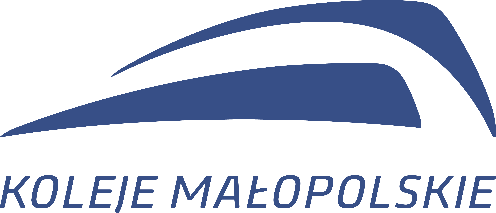 OświadczenieOświadczam, że:Zostałem zapoznany z Instrukcją Bezpieczeństwa i higieny pracy dla firm wykonujących prace na terenie zarządzanym przez Spółkę „Koleje Małopolskie” Sp. z o.o.Zostałem zapoznany z warunkami, ograniczeniami, wymaganiami i zabezpieczeniami podczas wykonywania pracy na trenie Spółki „Koleje Małopolskie” Sp. z o.o.Posiadam wymagane uprawnienia oraz niezbędne kwalifikacje do wykonywania pracy.Posiadam aktualne profilaktyczne badania lekarskie odpowiednie do pracy na zajmowanym stanowisku.Posiadam aktualne szkolenie w dziedzinie BHP.Jestem wyposażony w odzież i obuwie robocze oraz środki ochrony indywidualnej.Jestem zapoznany z ryzykiem zawodowym w związku z wykonywaną pracą.Jednocześnie zobowiązuje się do realizacji wymagań powyższego oświadczenia na każdym etapie prowadzonych prac w szczególności w przypadkach jakichkolwiek zmian.podpis osoby przeprowadzającej	data i podpis szkolonegoZałącznik nr 2  do Instrukcji Bezpieczeństwa i higieny pracy dla firm wykonujących prace
na terenie zarządzanym przez Spółkę „Koleje Małopolskie” Sp. z o.o.Wykaz prac niebezpiecznych i szczególnie niebezpiecznych oraz prac, które ze względu
na szczególne zagrożenie dla zdrowia i życia ludzkiego winny być wykonywane
przez co najmniej dwie osoby.Prace niebezpieczne:1. Wykonywanie szczegółowej próby hamulca na torach czynnych - na międzytorzu o szerokości mniejszej niż 5 metrów, licząc od osi do osi toru.2. Prace, które winny być wykonywane przez co najmniej dwie osoby. Wykaz prac, które powinny być wykonywane przez co najmniej dwie osoby: 1. Prace przy urządzeniach elektroenergetycznych znajdujących się całkowicie lub częściowo pod napięciem, z wyjątkiem prac polegających na wymianie w obwodach o napięciu do 1 kV bezpieczników i żarówek (świetlówek).2. Prace wykonywane w pobliżu nieosłoniętych urządzeń elektroenergetycznych lub ich części, znajdujących się pod napięciem.3. Prace wykonywane na wysokości powyżej 2 m w przypadkach, w których wymagane jest zastosowanie środków ochrony indywidualnej przed upadkiem z wysokości.4. Prace w kanałach naprawczych o głębokości większej niż 2 m.5. Prace maszynistów kolejowych na: 1) pojazdach trakcyjnych, poruszających się z prędkością powyżej 130 km/h, 2) wszelkie prace na dachu taboru w pobliżu sieci trakcyjnej.6. Prace spawalnicze, cięcie gazowe i elektryczne oraz inne prace wymagające posługiwania się otwartym ogniem w pomieszczeniach zamkniętych albo w pomieszczeniach zagrożonych pożarem lub wybuchem. 7. Prace naprawcze taboru niewyłączonego z ruchu.8. Wymiana wkładek hamulcowych w torach czynnych i sąsiedztwie torów czynnych.9. Naprawa elektrycznych zespołów trakcyjnych w okresie zimowym.10. Prace spawalnicze przy pojazdach trakcyjnych.11. Czyszczenie podwozia pojazdu sprężonym powietrzem.12. Prace wymagające otwarcia szaf WN na pojazdach. 13. Prace przy odśnieżaniu pojazdów.14. Prace związane z porządkowaniem, odchwaszczaniem oraz wykaszaniem w obrębie torów kolejowych przy pomocy ręcznego sprzętu koszącego.15. Łączenie pojazdów.16. Prace manewrowe podczas wpychania i wyciągania pojazdów trakcyjnych do hal naprawczych. 17. Prowadzenie pojazdów kolejowych z napędem z prędkością powyżej 130 km/h.18. Prowadzenie pojazdów kolejowych z napędem z lokomotywą jednokabinową o mocy powyżej 700 KM podczas pracy pociągowej, w przypadku braku zainstalowania urządzeń technicznych między innymi kamer umożliwiających widoczność z obu stron lokomotywy.19. Wszelkie inne prace obowiązujące w przepisach i instrukcjach stanowiskowych.Prace szczególnie niebezpiecznePrace na wysokości ponad metr nad poziomem podłoża jeżeli:1) nie ma możliwości osłonięcia miejsca pracy pełnymi ścianami o wysokości co najmniej 1,5 m,2) miejsce pracy nie jest wyposażone w inne stałe konstrukcje lub urządzenia chroniące pracownika przed upadkiem z wysokości. Za takie parce uważa się:a) prace na dachu pojazdu trakcyjnego,b) na drabinach,c) podczas wymiany wycieraczek na pojazdach,d) przy ręcznym myciu okien.Prace przy użyciu materiałów niebezpiecznych.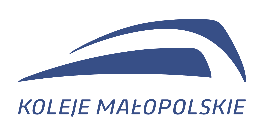 Załącznik nr 1Umowa nr CRU/DU/……/2023Opis przedmiotu zamówieniaOpis przedmiotu zamówieniaZałącznik nr 3Umowa nr CRU/DU/……/2023Wzór protokołu zdawczo odbiorczego wykonania montażu (aplikacji) okleiny wraz z montażem folii przeciwsłonecznejWzór protokołu zdawczo odbiorczego wykonania montażu (aplikacji) okleiny wraz z montażem folii przeciwsłonecznejZałącznik nr 4Umowa nr CRU/DU/……/2023Porozumienie w sprawie przesyłania faktur w formie elektronicznejPorozumienie w sprawie przesyłania faktur w formie elektronicznej……………………………………………..podpis Wykonawcy……………………………………………..podpis ZamawiającegoZałącznik nr 5Umowa nr CRU/DU/……/2023Zobowiązanie do zachowania tajemnicy przedsiębiorstwa„Koleje Małopolskie” Sp. z o.o.Zobowiązanie do zachowania tajemnicy przedsiębiorstwa„Koleje Małopolskie” Sp. z o.o.……………………………………………………………….Podpis WykonawcyZałącznik nr 6Umowa nr CRU/DU/………/2023Oświadczenie Wykonawcy o rachunku bankowymOświadczenie Wykonawcy o rachunku bankowym…………………………………………………………….                           podpis WykonawcyZałącznik nr 8Umowa nr CRU/DU/……/2023Instrukcja bezpieczeństwa i higieny pracy dla firm wykonujących prace na terenie zarządzanym przez Spółkę „Koleje Małopolskie”Instrukcja bezpieczeństwa i higieny pracy dla firm wykonujących prace na terenie zarządzanym przez Spółkę „Koleje Małopolskie”Imię i Nazwisko:Firma: